In the Name of Love by Greg Greenway                                                         Updated 12/8/2015and Pride (in the Name of Love) by U2No Capo       harmonyF Dm F   C7 F   F Dm F   C7 F                  F Dm F   C7           F                         Dm  Dm7When I get tired,  it's like I was dropped into the sea,                 Bb                            C7                                             F Dm F   C7 FYou could swim your whole life    and be nowhere you want to be.                        F Dm F  C7       F                Dm  Dm7Everyone gets tired      and the water is so wide.          Bb                                                C7                                       F Dm F   C7 F      F Dm F   C7 FThen somebody comes and shows you,    they show you the other side.                            F Dm F  C7  F                   Dm  Dm7 There was a little man,             barefoot and frail,                 Bb                                   C7                                  F Dm F   C7 Fhe took a walk down to the Ganges   and took a lion by the tail.                                    F Dm F   C7       F                           Dm  Dm7He made a way out of no way.   One by one, they saw the truth.              Bb                                   C7                                           F Dm F   C7 FHe was ready when they told him,    they said "history chooses you."                  F                                                                EbWe see so far (in the name of love), we are standing on (in the name of love),                            G7             Bb                             F Dm F   C7 F     F Dm F   C7 Fthe shoulders of giants (one more in the name of love).                                  F Dm F   C7       F           Dm   Dm7And then there was another,   another lion in a lamb,                  Bb                                   C7                                        F Dm F   C7 Fhe walked into the heart of darkness,   into the streets of Birmingham.                                     F Dm F   C7       F                         Dm   Dm7He made a way out of no way.   One by one, we saw the truth.                 Bb                                                             C7                              F Dm F  C7 FHe was already on the mountaintop when they said   "Memphis chooses you."                  F                                                                EbWe see so far (in the name of love), we are standing on (in the name of love),                            G7             Bb                             Fthe shoulders of giants (one more in the name of love). F                             Eb                                G7     Bb                             F      Bb   Eb   C7In the name of love.    In the name of love.  One more in the name of love.F        Bb       Gm       C7                   C7Yea-a-a-a-a-a-a-a-a-a-a-a-a-a-a-aF                                     Gm                            C7Early morning, April 4th, shots rang out in the Memphis sky.F                         Bb                          Gm                          C7Free at last, they took your life, they could not take your pride.          F            Bb           Gm                            C7In the name of love, one more in the name of love      <-(unison)          F            Bb           Gm                            C7In the name of love, one more in the name of love      <-(add harmony. Some keep singing that,)            F                         Bb                  Gm                 C7Wo-oh wo-oh-ho, wo-oh wo-oh-ho, oh wo-oh-ho, oh wo-oh-ho   <-(while Becky & Bob add this)            F                         Bb                  Gm                 C7Wo-oh wo-oh-ho, wo-oh wo-oh-ho, oh wo-oh-ho, oh wo-oh-ho   <-(Bob adds more here)            F                         Bb                  Gm                 C7Wo-oh wo-oh-ho, wo-oh wo-oh-ho, oh wo-oh-ho, oh wo-oh-ho            F                         Bb                  Gm                (retard) C7         G7sus4 C7Wo-oh wo-oh-ho, wo-oh wo-oh-ho, oh wo-oh-ho, oh             wo-oh-ho                                         F      C7             F                       Dm     Dm7So make a way out of no way,  make their stories live and breathe,                                         Bb         C7                                           Fand we will never lack for heroes,      in our darkest hour...      of need.(a cappella)In the name of love.    In the name of love.  One more in the name of love.(RER 9/30/15) (Transposed for no capo EPM 10/27/15)Guitar riff (from Bob 11/15/2017):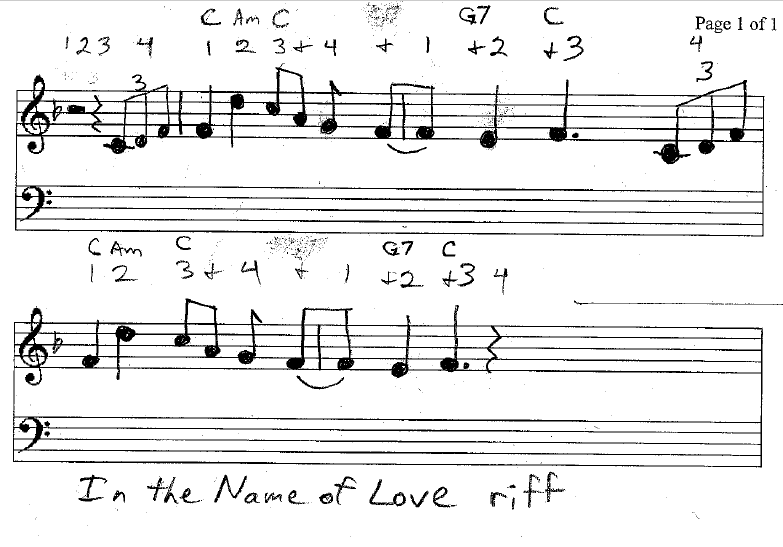 